Příloha č. 2Závazné parametry poskytování Služeb a výstupů SlužebDodávka reklamních předmětůPředmětem těchto Služeb je dodávka reklamních předmětů všech kategorií, které budou sloužit k reklamním a propagačním účelům Objednatele.Reklamní předměty budou Poskytovatelem dodávány podle aktuálních potřeb Objednatele dodávány v dohodnutém množství a požadovaném balení.Reklamní předměty nebo obaly budou opatřeny logem Objednatele, a to v provedení odpovídající druhu reklamního předmětu např. ve formě potisku, výšivky, pískování apod.Typový seznam dárkových předmětů: Detailní specifikace reklamních předmětu je uvedena Poskytovatelem v Příloze č. 3Objednatel požaduje respektovat pro použití loga podmínky uvedené v grafickém manuálu Objednatele, jehož aktuální verze uvedena v Příloze č. 10, případně jeho aktualizovanou verzi předloženou Poskytovateli Objednatelem během trvání Rámcové dohody.Doprava reklamních předmětů do sídla Objednatele je součástí jednotkové ceny reklamních předmětů.Pronájem vysílacího času na LCD monitorech ve zdravotnických zařízeníchTyto Služby obsahují zajištění pronájmu vysílacího času na LCD monitorech zdravotnických zařízení pro vysílání reklamních videí a spotů Objednatele.Počet monitorů: Reklamní vysílání bude probíhat minimálně na 150 ks obrazovek. Jednotlivá vysílání musí být rozložena do všech dále uvedených zdravotnických zařízení rovnoměrně, v jednom zdravotnickém zařízení minimálně na 10 místech.Lhůta plnění: období od 15.02. do 31.03. a od 15.08. do 30.09. příslušného roku trvání Rámcové dohody.Délka vysílaného spotu je 30 s. Výroba jednotlivých spotů bude řešena individuálně a není součástí plnění Poskytovatele.Opakování vysílání je po cca 30 minutách, a to po celou provozní dobu zdravotnických zařízení a po celou lhůtu plnění.Požadovaná zdravotnická zařízení:V rámci realizace Rámcové dohody resp. příslušné Dílčí smlouvy je Poskytovatel povinen do 14 dnů před záhájením poskytování těchto Služeb předložit Objednateli níže uvedený Seznam, který obsahuje: název zdravotnického zařízení, počet obrazovek, místo umístění obrazovky ve zdravotnickém zařízení, označení vlastníka obrazovky, resp. jeho provozovatele, pokud je odlišný od vlastníka. Současně se zaslaným Seznamem je Poskytovatel povinen zaslat Objednateli potvrzení o tom, že Objednatel je oprávněn užívat obrazovky v Poskytovatelem předloženém Seznamu, a to v požadovaném množstevní a časovém rozsahu. Po skončení kampaně musí Poskytovatel doložit její vyhodnocení Objednateli vhodnou formou, např. elektronickou fotodokumentací reklamní kampaně (přehled umístění LCD, četnost vysílání, foto monitoru s vysílaným spotem).Pronájem vysílacího času na informačních obrazovkách ve zdravotnických zařízeních bude realizován na základě samostatných ročních, případně půlročních Výzev (resp. Dílčích smluv) Objednatele. Pronájem bigboardových plochPředmětem je zajištění pronájmu reklamních bigboardových ploch o rozměrech 
9,6 x 3,6 m.Lhůta plnění: měsíc březen a září příslušného roku trvání Rámcové dohody.Počet ploch: v každém období bude požadováno 8 ploch.Umístění a počet bigboardových ploch: v krajských městech Brně (2), Olomouci (1), Ostravě (3), Zlíně (1) a Ústí nad Labem (1),vždy u silnic I. třídy (případně dálnic) a ve směru jízdy.Součástí těchto Služeb je:návrh výběru ploch, minimálně 1 měsíc před realizací, zpracování grafického návrhu polepu bigboardu minimálně ve 2 verzích, ze kterých si Objednatel vybere 1 verzi pro realizaci (výhradní autorská práva k dílu budou Objednateli poskytnuta za podmínek dle Rámcové dohody), odměna autora bude zahrnuta v ceně Služeb),výroba a instalace polepu,provádění kontroly ploch, případně výměna a oprava poškozených polepů po celou lhůtu plnění.V rámci realizace Rámcové dohody resp. příslušné Dílčí smlouvy je Poskytovatel povinen do jednoho měsíce před zahájením poskytování těchto Služeb předložit Objednateli níže uvedený Seznam, který obsahuje: adresu umístění, zákres s jeho umístěním na mapě, fotografie plochy,označení vlastníka bigboardu, resp. jeho provozovatele, pokud je odlišný od vlastníka.minimálně 20 aktuálně volných ploch, ze kterých Objednatel vybere 8 ploch, tento Seznam bude aktualizován před každým obdobím (březen, září). Při aktualizaci Seznamu není nutné uzavírat písemný dodatek k této Rámcové dohodě, je však potřebné, aby Objednatel vždy předem písemně souhlasit s aktualizací ploch. Současně se zaslaným Seznamem je Poskytovatel povinen zaslat Objednateli potvrzení o tom, že Objednatel je oprávněn užívat bigboardovvé plochy uvedené v předloženém Seznamu, a to v požadovaném množství a časovém rozsahu. Objednatel požaduje, aby Poskytovatel respektoval pro použití loga podmínky uvedené v grafickém manuálu Objednateli.Po skončení kampaně musí Poskytovatel doložit její vyhodnocení Objednateli vhodnou formou, např. elektronickou fotodokumentací reklamní kampaně (foto jednotlivých bigboardů).Služby budou realizováno na základě samostatných půlročních Výzev (resp. Dílčích smluv) Objednatele, kterým bude předcházet výběr aktuálních ploch.Pronájem reklamních ploch na dopravních prostředcích hromadné dopravyPředmětem je zajištění pronájmu reklamních ploch na dopravních prostředcích městské nebo příměstské hromadné dopravy, a to autobusů nebo tramvají.Lhůta plnění Služeb: celoročně po dobu trvání Rámcové dohody v příslušném období Počet ploch: 3 plochy - celoplošný potisk.Místa plnění: Brno - tramvaj, Olomouc - BUS, Ostrava - tramvaj. Součástí poskytování těchto Služeb je:návrh výběru ploch,zpracování grafický návrh polepu minimálně ve 2 verzích, ze kterých si Objednatel vybere 1 verzi pro realizaci (výhradní autorská práva k dílu budou Objednateli poskytnuta za podmínek dle Rámcové dohody), odměna autora bude zahrnuta v ceně Služeb),zajištění kontaktu s příslušným provozovatelem hromadné dopravy v místech plnění,dohodnutí technických podmínek výlepů reklamních fólií na konkrétní plochy, organizace přistavení vozových jednotek, autobusů, tramvají,výroba, instalace polepů a jejich následné odstranění po uplynutí lhůty plnění,provádění kontroly ploch, případně oprava poškozených polepů po celou lhůtu plnění.Objednatel požaduje, aby Poskytovatel respektoval pro použití loga podmínky uvedené v grafickém manuálu Objednateli. Poskytovatel výslovně prohlašuje, že je oprávněn realizovat požadované polepy. Po skončení kampaně musí Poskytovatel doložit její vyhodnocení Objednateli vhodnou formou, např. elektronickou fotodokumentací reklamní kampaně (foto jednotlivých dopravních prostředků).Pronájem reklamních ploch na CLVPředmětem je zajištění pronájmu reklamních ploch pro umístění CLV o rozměrech 
1.18 x 1,75 m Lhůta plnění: měsíc březen a září příslušného roku trvání Rámcové dohody.Počet ploch: v každém období bude požadováno min. 7 ploch.Umístění a počet CLV ploch: v krajských městech Brně (3), Olomouci (2), Zlíně (2), v prostorách s vyšší koncentrací lidí.Součástí Služeb je:návrh výběru ploch, minimálně 1 měsíc před realizací,zpracování grafického návrhu plakátů pro CLV polep minimálně ve 3 verzích, ze kterých si Objednatel vybere 1 verzi pro realizaci (výhradní autorská práva k dílu budou Objednateli poskytnuta za podmínek dle Rámcové dohody), odměna autora bude zahrnuta v ceně Služeb),výroba a instalace plakátů,provádění kontroly ploch, případně výměna a oprava poškozených plakátů po celou lhůtu plnění.
V rámci realizace Rámcové dohody, resp. příslušné Dílčí smlouvy je Poskytovatel povinen do jednoho měsíce před zahájením poskytování těchto Služeb předložit Objednateli níže uvedený Seznam CLV ploch, který obsahuje:adresu umístění, zákres s jeho umístěním na mapě, fotografie plochy,označení vlastníka CLV plochy, resp. jeho provozovatele, pokud je odlišný od vlastníka. minimálně 20 ploch, ze kterých Objednatel vybere 7 ploch, tento Seznam bude aktualizován před každým obdobím (březen, září). Při aktualizaci seznamu není nutné uzavírat písemný dodatek k této Rámcové dohodě, je však potřebné, aby Objednatel vždy předem písemně souhlasit s aktualizací ploch.Poskytovatel výslovně prohlašuje, že je oprávněn CLV v požadovaném množství a časovém rozsahu užívat.Objednatel požaduje, aby Poskytovatel respektoval pro použití loga podmínky uvedené v grafickém manuálu Objednateli. Po skončení kampaně musí Poskytovatel doložit její vyhodnocení Objednateli vhodnou formou, např. elektronickou fotodokumentací reklamní kampaně (foto jednotlivých CLV).Služby budou realizovány na základě samostatných půlročních objednávek, kterým bude předcházet výběr aktuálních ploch.Nákup vysílacího času v rádiíchPředmětem je zajištění nákupu vysílacího času v rádiích vysílajících především v moravskoslezském, jihomoravském, olomouckém, zlínském a ústeckém kraji:Radiohause, s.r.o., na stanicích Frekvence 1, Evropa 2, Hitrádio Orión, Radio BlaníkRádio ČAS, s.r.o., na stanicích Rádio Čas, Rádio Rock Media Club, s.r.o., na stanici Rádio Impuls Lhůta plnění: v obdobích posledních 5 týdnů do 31.03. a 5 týdnů do 30.09. příslušného roku trvání Rámcové dohody.Počet vysílání: minimálně 4 spotů denně v pracovních dnech v hlavním vysílacím čase 2 spoty v sobotu a 2 spoty v neděli.Délka spotů: 30 s.Obsah spotů a termíny realizace jednotlivých dílčích plnění zajistitele bude specifikován Objednatelem v dílčích Výzvách (resp. Dílčích smlouvách) a bude vycházet z předběžně dohodnutých termínů hlavních kampaní:produktová kampaň (např. preventivní programy RBP, my213, apod.),brandová reklama,Součástí Služeb je: rozpis jednotlivých kampaní na vybraných stanicích,zpracování návrh textů spotů jednotlivých kampaní minimálně ve 2 verzích, ze kterých si Objednatel vybere 1 verzi pro realizaci (dle bodu 6.),výroba spotů pro jednotlivé kampaně (výhradní autorská práva k dílu budou Objednateli k užívání poskytnuta neomezeně, odměna autora bude zahrnuta do ceny Služeb).Po skončení kampaně musí Poskytovatel doložit její vyhodnocení Objednateli vhodnou formou, např. elektronickou dokumentací reklamní kampaně.Plnění bude realizováno na základě samostatných Výzev (resp. Dílčích smluv), kterým bude předcházet výběr aktuálního obsahu spotů.Nákup vysílacího času v televizíchPředmětem je zajištění nákupu vysílacího času v televizích s dosahem celoplošným:MediaClub s.r.o., na stanicích Prima, Prima Cool, Prima Love, Prima Zoom, Prima Max, Prima Krimi Lhůta plnění: vždy poslední 4 týdny do 31.03. a poslední 4. týdny do 30.09. příslušného roku trvání Rámcové dohody,Umístění spotů: minimálně cca 50 % v „Prime time“ s důrazem na umístění na první pozici reklamního bloku (dle bodu 3.1.)Obsah spotů a termíny realizace jednotlivých dílčích plnění zajistitele bude specifikován Objednatelem v dílčích Výzvách (resp. Dílčích smlouvách) a bude vycházet z předběžně dohodnutých termínů hlavních kampaní:produktová kampaň (např. preventivní programy RBP, my213, apod.),brandová reklama,Součástí Služeb je: rozpis jednotlivých kampaní na vybraných stanicích,zpracování návrh textů spotů jednotlivých kampaní (dle bodu 5),výroba spotů pro jednotlivé kampaně (výhradní autorská práva k dílu budou Objednateli k užívání poskytnuta neomezeně, odměna autora bude zahrnuta do ceny Služeb).Objednatel požaduje, aby Poskytovatel respektovat pro použití loga podmínky uvedené v grafickém manuálu Objednatele.Plnění bude realizováno na základě samostatných Výzev Objednatele (resp. Dílčích smluv), kterým bude předcházet výběr aktuálního obsahu spotů.Po skončení kampaně musí Poskytovatel doložit její vyhodnocení vhodnou formou, např. elektronickou dokumentací reklamní kampaně.Pronájem inzercePředmětem je zajištění inzerce v novinách a časopisech, které převážně vycházejí v mutacích pro moravskoslezský, jihomoravský, olomoucký, zlínský a ústecký kraj:Mafra, a.s., v periodikách MF Dnes. 5 plus 2, případně jejich přílohách,Vltava Labe Media, a.s., v periodikách Deník, případně jejich přílohách, Borgis, a.s. v periodikách Právo, případně jejich přílohách,Czech News Center, a.s. v periodikách Blesk, Blesk pro ženy, Blesk TV, Zdraví, Maminka, Zdravotnictví,Medical Tribune,Zdravotnictví a medicína.Lhůta plnění:.zejména v obdobích únor - březen a srpen - září příslušného roku trvání Rámcové dohody 
(dle bodu 1.1., 1.2., 1.3., 1.4.), případně podle individuálních potřeb celoročně,minimálně 4 x ročně, dle individuálních potřeb celoročně (dle bodu a 1.5., 1.6., 1.7.).Počty a termíny realizace jednotlivých inzercí budou Objednatelem specifikovány v dílčích Výzvách (resp. Dílčích smlouvách) a budou vycházet z předběžně dohodnutých termínů hlavních kampaní, jejich obsahem bude zejména:produktová kampaň (např. preventivní programy RBP, my213, apod.),brandová reklama,Součástí Služeb je:rozpis jednotlivých kampaní ve vybraných denících,spolupráce na přípravě textů inzerce a její graficeSlužby budou realizovány na základě samostatných Výzev (resp. Dílčích smluv), kterým bude předcházet výběr aktuální inzertních ploch ve vybraném deníku.Doložení jednotlivých zveřejnění bude součástí příslušné faktury (sken inzerce, PR). Poradenská a konzultační činnost pro RBP v oblasti PRPředmětem Služeb je poradenská a konzultační činnost pro RBP v oblasti public relations v rozsahu a se zaměřením:příprava tiskových zpráv o novinkách RBP a jejich distribuce vybraným mediím, PR aktivity pro širokou veřejnost: průzkumy veřejného mínění o zdravotnických otázkách a jejich publikace pomocí tiskových zpráv s citací zástupce Objednatele,zajištění vyjádření zástupců Objednatele do TV reportáží nebo článků regionálních i celostátních,placené PR články v tisku a on line médiích,organizace kulatých stolů se zástupci Objednatele nebo odborníky na téma zdravotního pojištění a úhrad,odborná spolupráce, stylistika a finální korektura vytvořených materiálů (programy RBP, Magazín RBP) a dalších zveřejňovaných textů Objednatele,korektury webových stránek, příprava textů pro webové stránky,PR aktivity pro odbornou veřejnost:příprava tiskových zpráv se zaměřením na odbornou tématiku a jejich distribuce vybraným mediím,návrhy témat ke komunikaci s odbornou veřejností,informační direct maily na vybrané lékaře,rozhovory se zástupci Objednatele v odborných zdravotnických médiích,účast zástupců Objednatele na diskusních panelech, kulatých stolech týkající se zdravotnického systému, zdravotního pojištění a úhrad,vystoupení zástupců Objednatele na vybraných odborných akcích (kongresech, debatách),partnerství vybraných odborných komor/asociací a účast na jejich akcích,sledování médií a upozorňování na hrozby a příležitosti ve vztahu k Objednateli,poradenství v krizové komunikaci,Počty a lhůty plnění jednotlivých aktivit:tiskové zprávy, placené PR články a rozhovory se zástupci Objednatele nebo jejich vyjádření v TV minimálně 1 x měsíčně,organizace kulatých stolů minimálně 1x za čtvrtletí,ostatní činnosti průběžně a dle požadavků Objednatele.Součástí Služeb je:rozpis jednotlivých kampaní ve vybraných denících,spolupráce na přípravě textů inzerce a její grafiky.Rozsah Objednatele je:předpoklad osobních konzultací s pověřeným pracovníkem Objednatele v periodě cca 14 dní,minimální rozsah prací 80 hodin práce pro Objednatele (dle bodu 1.1),minimální rozsah prací 40 hodin práce pro Objednatele (dle bodu 1.2).Služby budou realizovánány na základě samostatných Výzev Objednatele (resp. Dílčích smluv).Doložení jednotlivých aktivit bude podkladem příslušné faktury (sken inzerce, TZ. PR apod.). Bannerová on-line reklama a sociální sítěA. RTB bannerová kampaň Předmětem Služeb je zveřejnění RTB bannerové kampaně v systému CPEX a na sociálních sítích FB dle níž uvedených požadavků na zaměření.Cílové skupiny:matky s dětmi do 14 let,těhotné ženy,lidé se zájmem o zdravý životní styl ve věku 18-60 let.Zaměření a umístění reklamy celá ČR:s důrazem na oblasti krajů moravskoslezského, olomouckého, zlínského, jihomoravského a ústeckého,online platformy a FB.Lhůta plnění:zejména v obdobích únor - březen a srpen - září příslušného roku trvání Rámcové dohodyDalší požadavky pro každé z uvedených období:5.000.000 zobrazení bannerů cílové skupině6.	 Součástí Služeb je:rozpis jednotlivých kampaní,výroba bannerů podle požadovaných formátů:Medium Rectangle 300×250Square 300×600Wide Skyscraper 160×600Leader 728x90Facebook 1.200 x 628 Branding 2.000 x 1400osobní konzultace 1x14 dní s pověřenou osobou za Objednatele.Služby budou realizovány na základě samostatných Výzev Objednatele (resp. Dílčích smluv).Doložení jednotlivých kampaní bude podkladem příslušné faktury (sken banneru, statistika zobrazení apod.). B. PPC kampaň ve vyhledavačích Seznam.cz a Google.czPředmětem Služeb je zajištění PPC reklamy ve vyhledávačích Seznam.cz a Google.czCílové skupiny:2.1. matky s dětmi do 14 let,2.2. těhotné ženy,2.3. lidé se zájmem o zdravý životní styl ve věku 18-60 let.Zaměření a umístění reklamy celá ČR:3.1. s důrazem na oblasti krajů moravskoslezského, olomouckého, zlínského, jihomoravského a ústeckého,Lhůta plnění: zejména v obdobích únor - březen a srpen - září příslušného roku trvání Rámcové dohody.Další požadavky pro každé z uvedených období: 60000 prokliků u cílové skupinySlužby budou realizovány na základě samostatných Výzev Objednatele (resp. Dílčích smluv). Doložení jednotlivých kampaní bude podkladem příslušné faktury (sken banneru, statistika zobrazení apod.).názevnázevNáhledPřívěšek na klíče - Medvídek, odrazkaPřívěšek na klíče - Medvídek, odrazka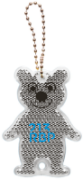 barva bílá, modrábarva bílá, modrápotisk 2 barvypotisk 2 barvyPřívěsek pláštěnkaPřívěsek pláštěnka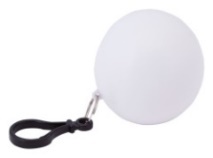 barva bílá, modrábarva bílá, modrápotisk 2 barvypotisk 2 barvyUSB 8 GBUSB 8 GB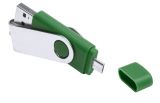 barva bílá, modrábarva bílá, modrápotisk 2 barvypotisk 2 barvyPapírové kapesníčkyPapírové kapesníčky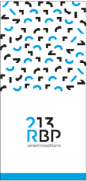 3vrstvé, 100% celulóza, 10ks v balíčku3vrstvé, 100% celulóza, 10ks v balíčkurozměr balíčku 100 x 50 x 25 mmrozměr balíčku 100 x 50 x 25 mmpotisk digitální celoplošnýpotisk digitální celoplošnýCestovní lékárnička v pouzdře na zipCestovní lékárnička v pouzdře na zip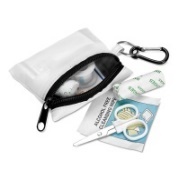 (nůžky, vlhký kapesník, obvaz, 5ks náplast(nůžky, vlhký kapesník, obvaz, 5ks náplasta 3ks vatové tyčinky), rozměr: 10 x 7 x 2 cma 3ks vatové tyčinky), rozměr: 10 x 7 x 2 cmbarva bílábarva bílápotisk 2 barvypotisk 2 barvyReflexní páskaReflexní páska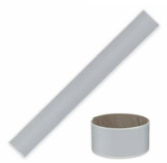 rozměr 3 x 30/34 cmbarva stříbrnábarva stříbrnápotisk 2 barvySportovní láhev - plastová s karabinkouSportovní láhev - plastová s karabinkou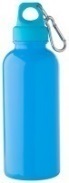 objem 600 ml, rozměr ø72×225 mmobjem 600 ml, rozměr ø72×225 mmbarva bílá, modrábarva bílá, modrápotisk 2 barvypotisk 2 barvyTermohrnek plastový s nerez.pláštěmTermohrnek plastový s nerez.pláštěm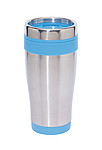 dvoustěnný cestovní hrnek, uvnitř plastovýdvoustěnný cestovní hrnek, uvnitř plastovýzvenku nerezový, obj. 400 ml.zvenku nerezový, obj. 400 ml.barva nerez s modroubarva nerez s modroupotisk 2 barvypotisk 2 barvyTermoska vakuová Termoska vakuová 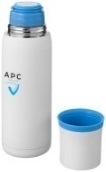 dvojitý plášť s vakuovou izolací, obj. 500 ml.dvojitý plášť s vakuovou izolací, obj. 500 ml.vršek šálku a dno protiskluzné podložkyvršek šálku a dno protiskluzné podložkybarva bílá s modroubarva bílá s modroupotisk 2 barvypotisk 2 barvyKartáčky na zuby skládacíKartáčky na zuby skládací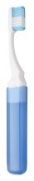 barva bílá, modrábarva bílá, modrápotisk 2 barvypotisk 2 barvyNeonové pastelky Neonové pastelky 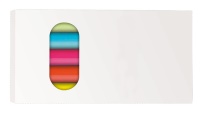 barva bílá krabičkabarva bílá krabičkapotisk 2 barvy na krabičkupotisk 2 barvy na krabičkuVoskovky v krabičceVoskovky v krabičce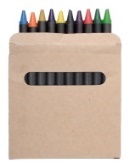 potisk 2 barvy na krabičkupotisk 2 barvy na krabičkuSkládací batoh, nastavitelné popruhy 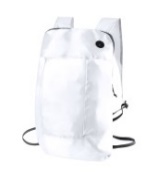 s výstupem pro sluchátka, polyesterrozměr 220×400×160 mmbarva bílá barva bílá potisk 2 barvy potisk 2 barvy Vak se stahováním šnůrkou Vak se stahováním šnůrkou 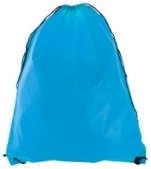 polyesterpolyesterbarva modrábarva modrápotisk 2 barvy potisk 2 barvy Kšiltovka sv.modrá (lze i bílá) Kšiltovka sv.modrá (lze i bílá) 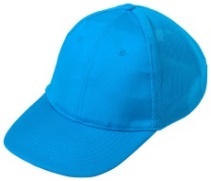 6ti panelová baseballová čepice se síťkou 6ti panelová baseballová čepice se síťkou s nastavitelným plastovým páskems nastavitelným plastovým páskemPolyester/mikrovláknoPolyester/mikrovláknopotisk 2 barvy potisk 2 barvy Tričko pánské/dámskéTričko pánské/dámské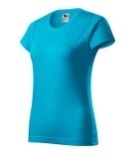 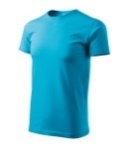  100 % bavlna, silik.úpr. 160g/m2, praní 40 °C,  100 % bavlna, silik.úpr. 160g/m2, praní 40 °C, velikosti XS - 2XL, velikosti XS - 2XL, barva modrábarva modrápotisk 2 barvy potisk 2 barvy Antibakteriální gel čirý, 50ml Antibakteriální gel čirý, 50ml 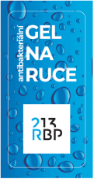  s potiskem CMYK - vepředu je nálepka s logem s potiskem CMYK - vepředu je nálepka s logemvzadu je nálepka s informacemi o složení produktuvzadu je nálepka s informacemi o složení produktulahvičky jsou transparentníBalónky nafukovací Balónky nafukovací 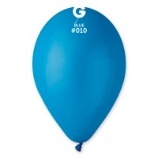 barva bílá, modrábarva bílá, modrápotisk 1 barvapotisk 1 barvaKovové kuličkové pero bíle TaranisKovové kuličkové pero bíle Taranis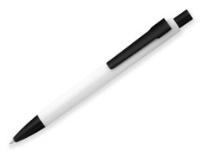 barva bílá barva bílá potisk 2 barvy potisk 2 barvy Ručník delux 50 x 100 cm;Ručník delux 50 x 100 cm;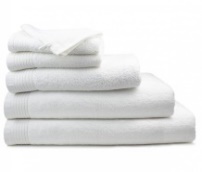  550 gr/m2, bílývýšivka bez plochy,velikost 6cm x 4cm výšivka bez plochy,velikost 6cm x 4cm v výšivku umístit doprava nad ozdobnou léguv výšivku umístit doprava nad ozdobnou légu10 g želatina sáček - ovocný mix, medvídci10 g želatina sáček - ovocný mix, medvídci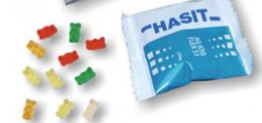 Obal s logem RBPObal s logem RBPpotisk 2 barvy potisk 2 barvy Multifunkční šátek Multifunkční šátek 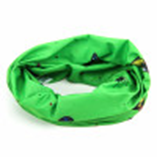 s plošným potiskem logas plošným potiskem logaZubní nit - přívěšek ve tvaru zubuZubní nit - přívěšek ve tvaru zubu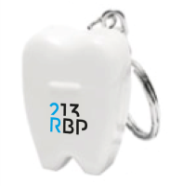 barva bílá barva bílá potisk 2 barvy potisk 2 barvy Průpiska kovováPrůpiska kovová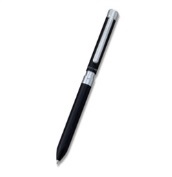 logo provedené laserovou technikoulogo provedené laserovou technikouHrníček skleněný matnýHrníček skleněný matný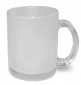 logo provedené pískovánímlogo provedené pískovánímFakultní nemocnice BrnoFakultní nemocnice OlomoucFakultní nemocnice OstravaKrajská nemocnice T.Bati, a.s. ZlínKroměřížská nemocnice, a.s.Nemocnice ve Frýdku-Místku, p.o.Nemocnice s poliklinikou Karviná-RájNemocnice ŠumperkNemocnice Třinec, p.o.Slezská nemocnice v Opavě, p.o.